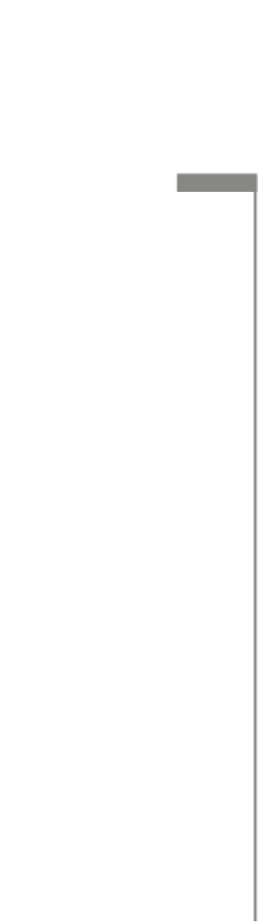 Krajská správa a údržba silnic Středočeského kraje, p. o., se sídlem Zborovská 11, 150 21 Praha 5IČO: 00066001DIČ: CZ00066001jejímž jménem jedná Mgr. Zdeněk Dvořák, MPA, ředitel(dále jen „Objednatel”)a 	[doplní dodavatel]se sídlem	[doplní dodavatel]IČO:	[doplní dodavatel]DIČ:	[doplní dodavatel]zápis v obchodním rejstříku:	[doplní dodavatel]bankovní spojení:	[doplní dodavatel]zastoupena:	[doplní dodavatel](dále jen „Dodavatel“) (Objednatel a Dodavatel dále také společně jako „Smluvní strany“)Smlouva na realizaci lineárního směrovacího systému na silnice II. a III. tříd na území Středočeského kraje (dále jako „Smlouva“)Číslo smlouvy Objednatele: ……………………Číslo smlouvy Dodavatele: [doplní dodavatel]PreambuleVzhledem k tomu, žeStředočeský kraj, jakožto vlastník pozemních komunikací II. a III. třídy nacházejících se na jeho území, je v souladu se zákonem č. 13/1997 Sb., o pozemních komunikacích, ve znění pozdějších předpisů, a se zákonem č. 361/2000 Sb., o provozu na pozemních komunikacích a o změnách některých zákonů, ve znění pozdějších předpisů, povinen zajišťovat úpravu a řízení provozu na těchto komunikacích,Objednatel je mimo jiné oprávněn a povinen pro Středočeský kraj zajišťovat činnosti, jež jsou předmětem plnění dle této Smlouvy, a za tím účelem rovněž uzavírat smlouvy,Objednatel vyhlásil v souladu se zákonem č. 134/2016 Sb., o zadávání veřejných zakázek, ve znění pozdějších předpisů (dále jen „zákon“), zadávací řízení na plnění veřejné zakázky „Lineární směrovací systém pro silnice II. a III. třídy na území Středočeského kraje“ (dále jen „veřejná zakázka“),na základě výsledků tohoto zadávacího řízení Objednatel rozhodl o přidělení veřejné zakázky Dodavateli,Dodavatel disponuje všemi příslušnými oprávněními k podnikání nezbytnými pro všechny činnosti, k jejichž plnění se níže zavazuje,uzavírají smluvní strany níže uvedeného dne, měsíce a roku tuto Smlouvu:Úvodní ustanoveníSmlouva je uzavřena podle § 2079 a násl. zákona č. 89/2012 Sb., občanský zákoník, ve znění pozdějších předpisů (dále jen „Občanský zákoník“), a to na základě výsledků zadávacího řízení veřejné zakázky vedené pod shora uvedeným názvem, zadávané v otevřeném řízení v souladu s § 56 zákona. Pro vyloučení jakýchkoliv pochybností o vztahu Smlouvy a zadávací dokumentace Veřejné zakázky jsou stanovena tato výkladová pravidla:V případě jakékoliv nejistoty ohledně výkladu ustanovení Smlouvy budou tato ustanovení vykládána tak, aby v co nejširší míře zohledňovala účel veřejné zakázky vyjádřený zadávací dokumentací;V případě chybějících ustanovení Smlouvy budou použita dostatečně konkrétní ustanovení zadávací dokumentace;V případě rozporu mezi ustanoveními Smlouvy a zadávací dokumentace budou mít přednost ustanovení Smlouvy.Předmět plněníDodavatel se zavazuje po dobu trvání Smlouvy dodávat na svůj náklad a nebezpečí pro Objednatele lineární směrovací systém na silnice II. a III. třídy ve vlastnictví Středočeského kraje. Dodavatel bude zejména: poskytovat konzultace v oblasti lineárního směrovacího systému za účelem zvýšení bezpečnosti a komfortu provozu na pozemních komunikacích; azajišťovat, instalovat a deinstalovat lineární směrovací prvky na silnicích II. a III. tříd dle pokynu Objednatele; azajišťovat pomocné práce v oblasti regulace a ochrany dopravy Veškeré dodávky Dodavatele realizované na základě této Smlouvy jsou dále označovány jako činnosti (dále jen „Činnosti“).Konkrétní soupis jednotlivých Činností a jejich jednotkové ceny jsou uvedeny v Příloze č. 1 této Smlouvy – Ceník (dále jen „Ceník“). Dodavatel se zavazuje vykonávat Činnosti podle této Smlouvy na pozemních komunikacích na území Středočeského kraje, a to výlučně na základě písemného požadavku Objednatele na výkon Činnosti. Objednatel v požadavku vždy specifikuje konkrétní úsek a přesné místo pozemní komunikace (č. pozemní komunikace, staničení, č. mostu apod). Písemný požadavek Objednatele bude obsahovat popis požadovaného výrobku, který má být instalován vč. jeho přesné specifikace a termínu, do kdy mají být Činnosti uvedené v požadavku Objednatele dokončeny a předány Objednateli. Dodavatel je povinen zahájit výkon činností neprodleně po obdržení písemného požadavku od Objednatele. Dodavatel se zavazuje realizovat Činnosti v Objednatelem stanovené lhůtě bez ohledu na rozsah objednané činnosti.Přesná specifikace lineárních prvků, které jsou součástí Činnosti dle této Smlouvy je uvedena v Příloze č. 2.Součástí předmětu plnění dle této Smlouvy je rovněž zabezpečení pracoviště prostřednictvím dopravně inženýrských opatření (DIO), a to tak, jak stanoví místně příslušný silniční správní úřad (odbor dopravy) po předchozím vyjádření Policie České republiky a vyjádření správce příslušné pozemní komunikace.Objednatel se zavazuje řádně a včas poskytnuté Činnosti či výstupy Činností převzít a uhradit Dodavateli za dokončené Činnosti dle této Smlouvy sjednanou cenu. Za okamžik předání příslušných Činností Objednateli se považuje okamžik podpisu příslušného předávacího protokolu ze strany Objednatele k požadovaným Činnostem, přičemž tyto Činnosti musí být ke dni jejich předání bez vad a nedodělků. Objednatel je oprávněn odmítnout podepsat příslušný předávací protokol k Činnostem, pokud tyto Činnosti vykazují jakékoliv vady či nedodělky. Objednatel v takovém případě stanoví Dodavateli přiměřenou lhůtu k odstranění vad a nedodělků Objednatelem požadovaných Činností. V průběhu trvání Smlouvy může dojít ke změnám v rozsahu dodávek a/nebo Činností, které může Objednatel od Dodavatele požadovat (s ohledem na provozní potřeby Zadavatele). Objednatel je zejména oprávněn v průběhu trvání Smlouvy jednotlivé dodávky a/nebo Činnosti i častěji, resp. ve větším množství, než je uvedeno v Ceníku, nebo naopak nevyčerpat předpokládanou četnost poskytnutí jednotlivých Činností, jak je uvedena v Ceníku, a to v závislosti na aktuálních potřebách Objednatele. Objednatel stanoví, že toto ujednání je vyhrazenou změnou závazku ve smyslu § 100 odst. 1 zákona.Dodavatel je povinen při plnění předmětu této Smlouvy dodržovat zejména (nikoliv však výlučně) následující právní předpisy:zákon č. 13/1997 Sb., o pozemních komunikacích, ve znění pozdějších předpisů; azákon č. 361/2000 Sb., o provozu na pozemních komunikacích a o změnách některých zákonů (zákon o silničním provozu), ve znění pozdějších předpisů; avyhl. Ministerstva dopravy a spojů č. 104/1997 Sb., kterou se provádí zákon o pozemních komunikacích; avyhl. č. 294/2015 Sb., kterou se provádějí pravidla provozu na pozemních komunikacích, ve znění pozdějších předpisůTP 156 Technické podmínky pro vodící stěny a ukazatele směru, vydané Ministerstvem dopravy ČR, dostupné na www.pjpk.cz;Práva a povinnosti smluvních stranDodavatel dodá lineární směrový systém dle této Smlouvy na vlastní náklad a na vlastní nebezpečí. Dodavatel se zavazuje při poskytování Činnosti podle této Smlouvy postupovat s potřebnou znalostí a pečlivostí, která je s poskytováním Činnosti podle této Smlouvy spojena. Dodavatel se zavazuje, že prvky lineárního směrového systému budou odpovídat právním předpisům, technickým normám a dalším podmínkám, které stanoví příslušné správní orgány.Dodavatel povinen zajišťovat veškerou inženýrskou činnost spojenou s poskytnutím dodávky podle této Smlouvy  příp. je povinen si samostatně obstarávat všechna potřebná veřejnoprávní rozhodnutí a povolení, resp. dopravně inženýrská opatření (DIO), nezbytná pro řádné provádění Činností podle této Smlouvy. Objednatel negarantuje Dodavateli stavební ani logistickou připravenost jednotlivých částí Činnosti v rámci poskytnutí dodávky podle této Smlouvy. Cena za inženýrskou činnost je zahrnuta v ceně za Činnosti.Veškeré Činnosti musí být prováděny při komplexním zabezpečení bezpečnosti a maximální plynulosti silničního provozu, náklady tohoto zabezpečení hradí Dodavatel. Součástí předmětu plnění jsou i veškeré dodávky související s bezpečnostními opatřeními na ochranu lidí a majetku (zejména chodců, vozidel a nemovitostí v místech dotčených Činnostmi), když tato plnění jsou obsažena v ceně jednotlivých Činností v Ceníku.Pro případ, že smluvní stranou je více Dodavatelů (kteří pro účely podání společné nabídky na Veřejnou zakázku vytvořili společnost dodavatelů ve smyslu ustanovení § 2716 a násl. Občanského zákoníku), odpovídají za řádné plnění této Smlouvy všichni tito Dodavatelé společně a nerozdílně.  Pokud by kterýkoliv doklad předkládaný Dodavatelem v rámci Činností obsahoval citlivé či osobní údaje ve smyslu Nařízení Evropského parlamentu a Rady (EU) 2016/679 o ochraně fyzických osob v souvislosti se zpracováním osobních údajů a o volném pohybu těchto údajů a o zrušení směrnice č. 95/46/ES, ze dne 27. Dubna 2016 (tzv. GDPR) a/nebo ve smyslu zákona č. 110/2019 Sb., o zpracování osobních údajů a příslušné zpracování citlivých či osobních údajů by nebylo možné podřadit pod žádný z důvodů stanovených v článku 6 GDPR, je Dodavatel povinen zajistit a doložit Objednateli souhlas příslušných subjektů údajů (fyzických osob) se zpracováním citlivých či osobních údajů v rámci plnění povinností ze Smlouvy. Dodavatel je povinen Objednateli neprodleně oznámit jakoukoliv skutečnost, která by mohla mít, byť i částečně, vliv na schopnost Dodavatele plnit své povinnosti vyplývající z této Smlouvy. Takovým oznámením Dodavatel není zbaven povinnosti nadále plnit své závazky vyplývající z této Smlouvy.PojištěníDodavatel se zavazuje po celou dobu trvání této Smlouvy zajistit a udržovat pojištění odpovědnosti pro případ způsobení škody třetím osobám či Objednateli při výkonu činností, které jsou předmětem plnění dle této Smlouvy, a to nejméně s celkovým limitem pojistného plnění ve výši 5 milionů Kč.Dodavatel je povinen předložit kdykoliv po dobu trvání této Smlouvy do 2 pracovních dnů od obdržení žádosti Objednatele uzavřenou pojistnou smlouvu, pojistku nebo potvrzení příslušné pojišťovny, příp. potvrzení pojišťovacího zprostředkovatele (insurance broker), prokazující existenci pojištění v rozsahu požadovaném v předchozím odstavci.Pojištění odpovědnosti za škodu způsobenou Dodavatelem třetím osobám musí rovněž zahrnovat i pojištění všech případných poddodavatelů Dodavatele, případně je Dodavatel povinen zajistit, aby obdobné pojištění v přiměřeném rozsahu sjednali i všichni jeho poddodavatelé, kteří se pro něj budou podílet na poskytování plnění dle této Smlouvy. Doba plněníSmlouva je uzavřena na dobu určitou, a to na dobu 4 let ode dne účinnosti Smlouvy nebo do dosažení celkové nabídkové ceny, kterou Dodavatel uvedl ve své nabídce na plnění předmětné veřejné zakázky. Smluvní strany se dohodly, že Dodavatel je povinen dokončit všechny Činnosti, které mu budou Objednatelem zadány písemným požadavkem před ukončením této Smlouvy.CenaObjednatel je povinen hradit Dodavateli cenu za jednotlivé řádně poskytnuté Činností, a to ve výši stanovené podle Ceníku.  Ceník tvoří Přílohu č. 1 této Smlouvy.Jednotkové ceny Činností uvedené v Ceníku jsou stanoveny jako maximální a nepřekročitelné po celou dobu trvání této Smlouvy (s výjimkou změny zákonné sazby DPH). K ceně je Dodavatel oprávněn připočíst DPH, jejíž výše bude odpovídat aktuálně platným a účinným právním předpisům.Cena, resp. jednotkové ceny v sobě zahrnují náhradu veškerých nákladů Dodavatele spojených s prováděním Činností podle této Smlouvy, například, nikoliv však výlučně, náklady na materiál a náhradní díly, technické vybavení, pracovní síly, stroje, nájemné, dopravu, řízení a administrativu, jakož i režii Dodavatele, poplatky a veškeré další náklady Dodavatele v souvislosti s činností podle této Smlouvy (např. zajištění bezpečnosti a ochrany zdraví při práci a požární ochrany, zvýšené náklady na práce v zimním období nebo ve vícesměnném provozu, odstranění znečištění, sankce, pokuty, penále, pojištění, čištění, apod.). Náklady na přechodné dopravní značení nutné pro realizaci jednotlivých Akcí dle této Smlouvy nebudou Dodavateli Objednatelem hrazeny a jsou zahrnuty v ceně činností.Platební podmínkyObjednatel se zavazuje uhradit cenu Činností dokončených Dodavatelem v příslušném kalendářním měsíci vždy po skončení příslušného kalendářního měsíce bankovním převodem na účet dodavatele, a to na základě vystaveného daňového dokladu – faktury. Smluvní strany se dohodly, že lhůta splatnosti daňového dokladu – faktury bude minimálně třicet (30) dnů ode dne jejího doručení Objednateli. Fakturovaná cena musí odpovídat cenám uvedeným pro jednotlivé položky v Ceníku.Faktura musí obsahovat veškeré náležitosti daňového dokladu stanovené platnými právními předpisy, zejména § 29 zákona č. 235/2004 Sb. a § 435 Občanského zákoníku. Pokud faktura nebude obsahovat všechny požadované údaje a náležitosti nebo budou-li tyto údaje uvedeny Dodavatelem chybně, je Objednatel oprávněn takovou fakturu Dodavateli ve lhůtě splatnosti vrátit k odstranění nedostatků, aniž by se dostal do prodlení s úhradou ceny. Dodavatel je povinen zaslat Objednateli novou (opravenou) fakturu ve lhůtě 15 (patnácti) kalendářních dnů ode dne doručení chybné faktury Objednateli. Pro vyloučení pochybností se stanoví, že Objednatel není v takovém případě povinen hradit fakturu ve lhůtě splatnosti uvedené na chybné faktuře a Dodavateli nevzniká v souvislosti s chybnou fakturou žádný nárok na úroky z prodlení.Dodavatel je povinen ke každé faktuře přiložit podepsaný předávací protokol. Objednatel neposkytuje žádné zálohy na cenu Činnosti, ani dílčí platby ceny Činnosti.Smluvní strany se dohodly, že povinnost úhrady faktury vystavené Dodavatelem je splněna okamžikem odepsání příslušné peněžní částky z účtu Objednatele ve prospěch účtu Dodavatele uvedeného na faktuře.Platby budou probíhat v Kč (korunách českých) a rovněž veškeré cenové údaje budou uvedeny v této měně.Účet Dodavatele uvedený na fakturách musí být totožný s účtem, který je uveden u Dodavatele v záhlaví této Smlouvy. Změna čísla bankovního účtu je možná pouze na základě písemného dodatku této Smlouvy.V případě uplatnění sankcí podle článku XII. této Smlouvy může být ze strany Objednatele částka odpovídající výši těchto sankcí započtena oproti povinnosti uhradit Dodavateli cenu za plnění dle této Smlouvy. Dodavatel není oprávněn započíst jakékoliv pohledávky vzniklé z této Smlouvy nebo na jejím základě proti pohledávce Objednatele.Bankovní zárukaDodavatel se zavazuje předat Objednateli do 1 měsíce od nabytí účinnosti této Smlouvy záruční listinu, vystavenou ve prospěch Objednatele bankou se sídlem či pobočkou v Evropské unii, která bude zajišťovat řádné plnění povinností a závazků Dodavatele z této Smlouvy, zejména za dodržení smluvních podmínek, termínů a finančních závazků Dodavatele vůči Objednateli, a to do výše 3.000.000,- Kč (dále jen „Bankovní záruka“).Bankovní záruka bude zřízena v souladu s ustanovením § 2029 a násl. Občanského zákoníku, a to formou záruční listiny vystavené výhradně ve prospěch Objednatele jako oprávněného. Bankovní záruka bude vystavena jako neodvolatelná a bezpodmínečná, přičemž banka bude zavázána plnit bez námitek a na základě první výzvy Objednatele.Objednatel je oprávněn uplatnit práva z Bankovní záruky v případě, že Dodavatel neuhradí Objednateli na jeho písemnou výzvu ve lhůtě stanovené v takové výzvě požadovanou slevu z ceny, náhradu škody, za jejíž vznik odpovídá Dodavatel, uplatněnou smluvní pokutu či platbu vyúčtovanou jiným dodavatelem, kterému Objednatel v souladu s touto Smlouvou zadal poskytnutí Činností namísto Dodavatele. Objednatel je oprávněn uplatnit práva z Bankovní záruky do výše Dodavatelem neuhrazené částky, maximálně však do zbylé výše Bankovní záruky.Bankovní záruka bude platná a účinná po celou dobu trvání této Smlouvy, může být však sjednávána opakovaně vždy na dobu 1 roku. V případě, že by doba trvání vystavené Bankovní záruky měla uplynout před skutečným termínem ukončení této Smlouvy, zavazuje se Dodavatel nejpozději 10 dnů před vypršením platnosti Bankovní záruky předložit Objednateli, a to i opakovaně, novou Bankovní záruku vystavenou na dobu nejméně 1 roku, a to vždy za stejných podmínek, za jakých byla vystavena původní Bankovní záruka.Dodavatel se zavazuje obnovit Bankovní záruku, nebo zajistit vystavení nové Bankovní záruky, a to i opakovaně, v téže výši a za stejných podmínek, a to na dobu nejméně 1 roku, a její předložení Objednateli rovněž v případě, že dojde k vyčerpání dosavadní Bankovní záruky, a to do 10 dnů ode dne vyplacení Bankovní záruky, resp. Bankovní záruky za jakost Objednateli.Dodavatel nemá nárok na úhradu nákladů spojených se sjednáním a vystavením Bankovní záruky a s jejím případným budoucím obnovováním či udržováním, tyto náklady jsou zahrnuty v ceně Činností.Objednatel je povinen vrátit Dodavateli záruční listinu (případně vystavit Dodavateli potvrzení o zániku Bankovní záruky za jakost, pokud byla vydána v elektronické podobě) v rámci Bankovní záruky nejpozději do 10 pracovních dnů ode dne ukončení této Smlouvy a vypořádání případných peněžitých závazků Dodavatele vůči ObjednateliUstanovení o Bankovní záruce za jakost uplynutím doby plnění či předčasným ukončením této Smlouvy nezanikají.Odpovědnost za vady a záruka za jakostDodavatel odpovídá za vady poskytnutého plnění. Vadou poskytnutého plnění se rozumí takový stav, kdy Dodavatelem poskytnuté plnění plně neodpovídá této Smlouvě, pokynům Objednatele, platným právním předpisům či normám nebo bylo poskytnuto v nedostatečné kvalitě. Nedostatečnou kvalitou poskytnutých Činností se rozumí takový stav, kdy plnění není Dodavatelem poskytnuto v obvyklém či ujednaném standardu s přihlédnutím k naplnění účelu této Smlouvy či pokynům Objednatele, přičemž se má za to, že Dodavatel Činnosti poskytuje jako odborník, a to s řádnou péčí a s přihlédnutím k zájmům Objednatele. Reklamace, prostřednictvím kterých Objednatel uplatňuje práva vyplývající z vadného plnění, nemusí mít písemnou formu a mohou být Objednatelem činěny emailem či telefonicky. Vymíní-li si to v konkrétním případě Objednatel, bude o reklamaci Dodavatelem sepsán reklamační protokol, který musí obsahovat popis reklamované vady, dobu nahlášení vady, návrh způsobu odstranění vady, přiměřenou lhůtu pro odstranění vady, záznam o zjednání nápravy a akceptaci zjednání nápravy Objednatelem.Reklamované vady plnění Dodavatel odstraní bez zbytečného odkladu, nejpozději však v přiměřené lhůtě stanovené Objednatelem, a to bezplatně. Není-li možné vady plnění odstranit, má Objednatel dle své volby právo na přiměřenou slevu z ceny vadně poskytnutého plnění nebo na odstoupení od jednotlivé vadou dotčené Činnosti.Dodavatel poskytuje Objednateli na veškeré práce a veškerý materiál záruku za jakost ve smyslu ustanovení § 2113 a násl. Občanského zákoníku v délce 24 měsíců.Záruka za jakost počíná běžet dnem podpisu předávacího protokolu každé jednotlivé dílčí Činnosti/ instalace ze strany Objednatele.Po výše uvedenou dobu odpovídá Dodavatel za vady, které Objednatel zjistil a včas uplatnil a je povinen neprodleně, podle povahy věci, nejpozději však ve lhůtě stanovené ve výzvě Objednatele na svůj náklad přepracovat, opravit nebo doplnit Činnosti, vyplyne-li tato potřeba z jeho vad nebo neúplností. Záruka se nevztahuje na vady, které vznikly konáním třetí osoby. Na výměnu, opravu či doplnění Činnosti Dodavatel poskytne záruku za jakost v délce shodné dle předchozího odstavce.Neodstraní-li Dodavatel reklamované vady nebo nedodělky plnění či jeho části řádně a včas a/nebo nezahájí-li Dodavatel odstraňování vad nebo nedodělků plnění v termínech sjednaných touto Smlouvou a/nebo oznámí-li Dodavatel Objednateli před uplynutím doby k odstranění vad či nedodělků plnění, že vadu či nedodělky neodstraní a/nebo je-li zřejmé, že Dodavatel reklamované vady nebo nedodělky plnění či jeho části ve lhůtě stanovené Objednatelem přiměřeně dle charakteru vad a nedodělků plnění neodstraní, má Objednatel vedle výše uvedených oprávnění též právo zadat provedení oprav jinému subjektu na náklady Dodavatele a/nebo požadovat slevu z ceny za provedení plnění. Nárok Objednatele uplatňovat vůči Dodavateli smluvní pokutu tím nezaniká.Práva a povinnosti z Dodavatelem poskytnuté záruky nezanikají ve vztahu k předané části plnění uplynutím doby plnění ani předčasným ukončením této Smlouvy.KontrolaObjednatel a jím pověřené osoby jsou oprávněny kontrolovat výkon činností Dodavatele dle této Smlouvy.PoddodavateléDodavatel je oprávněn pověřit výkonem jednotlivých činností dle této Smlouvy třetí osoby – poddodavatele. Na poddodavatele a jejich pracovníky a vedoucí pracovníky se vztahují stejné požadavky Objednatele, jako na pracovníky a vedoucí pracovníky Dodavatele.Dodavatel odpovídá za provádění činností dle této Smlouvy jednotlivými poddodavateli, jako by je prováděl sám.Seznam poddodavatelů tvoří Přílohu č. 3 této Smlouvy. Změna, rozšíření či zúžení poddodavatelů podléhá schválení Objednatele a bude provedena formou písemného dodatku k této Smlouvě. Objednatel se zavazuje, že bez závažného důvodu (např. nekvalitní plnění navrhovaného poddodavatele v jiných zakázkách vůči Objednateli nebo vůči jinému veřejnoprávnímu subjektu) navrhovaného poddodavatele neodmítne. Jakákoliv změna v seznamu poddodavatelů nesmí způsobit, že Dodavatel nebude splňovat kvalifikaci, kterou prokazoval v rámci zadávacího řízení Veřejné zakázky.Smluvní sankceDodavatel je povinen Objednateli zaplatit smluvní pokutu ve výši 5.000,- Kč za každé porušení kterékoli z povinností uvedených v čl. IV. (Pojištění) nebo v čl. VIII. (Bankovní záruka) této Smlouvy. V případě trvajícího porušení dané povinnosti je Dodavatel povinen hradit smluvní pokutu opakovaně, pokud nezhojí porušení smluvní povinnosti nejpozději ve lhůtě stanovené mu za tím účelem Objednatelem v písemné výzvě, příp. i v dalších výzvách.Dodavatel je povinen Objednateli zaplatit smluvní pokutu ve výši 5.000,- Kč za každý den prodlení se splněním povinnosti Dodavatele dokončit Činnosti dle příslušného požadavku Objednatele a protokolárně je předat Objednateli v souladu s čl. II. (Předmět plnění) odst. 2.6. této Smlouvy.Dodavatel je povinen Objednateli zaplatit smluvní pokutu ve výši 5.000,- Kč za každý den prodlení se splněním povinnosti Dodavatele odstranit vady a nedodělky ve lhůtě určené Objednatelem v souladu s čl. II. (Předmět plnění) odst. 2.6. této Smlouvy.Dodavatel je povinen Objednateli zaplatit smluvní pokutu ve výši 5.000,- Kč za každé porušení povinnosti v čl. III (Práva a povinnosti smluvních stran), bod 3.3, tedy Dodavatel při provádění Činností nezajistí bezpečnost a plynulost silničního provozu a/nebo v důsledku provádění Činností Dodavatelem dojde k omezení/ ohrožení bezpečnosti silničního provozu.V případě porušení povinností Dodavatele, které povede k odstoupení od Smlouvy Objednatelem z důvodu uvedeného v čl. XIII., bod 13.2. nebo 13.3. této Smlouvy, je Objednatel oprávněn požadovat po Dodavateli jednorázovou smluvní pokutu ve výši částky rovnající se 5 % z nabídkové ceny Dodavatele uvedené v nabídce podané v rámci Veřejné zakázky.Uplatněním smluvní pokuty není dotčena povinnost Smluvní strany k náhradě škody způsobené druhé Smluvní straně, a to v plné výši. Uplatněním smluvní pokuty není dotčena povinnost Dodavatele poskytnout Objednateli řádně objednané Činnosti.V případě prodlení Objednatele s uhrazením ceny je Dodavatel oprávněn po Objednateli požadovat úrok z prodlení ve výši stanovené platnými právními předpisy.Odstoupením od Smlouvy nárok na smluvní pokutu nezaniká. Nároky na uplatnění smluvních pokut, spojených s plněním po ukončení plnění této Smlouvy, s ukončením plnění Smlouvy nezanikají.Ukončení SmlouvySmluvní strany mohou Smlouvu ukončit písemnou dohodou.Objednatel je oprávněn písemně odstoupit od Smlouvy v případě, že:prokáže, že Dodavatel v rámci své nabídky podané v Zakázce uvedl nepravdivé údaje,  které ovlivnily výběr nejvhodnější nabídky.Dodavatel resp. kterýkoliv z členů společnosti Dodavatele bude na základě pravomocného usnesení příslušného soudu v úpadku,Dodavatel resp. kterýkoliv z členů společnosti Dodavatele podá na svou osobu insolvenční návrh,Dodavatel resp. kterýkoliv z členů společnosti Dodavatele vstoupí do likvidace,dojde k exekuci na majetek Dodavatele, resp. kteréhokoliv z členů společnosti Dodavatele prodejem podniku.Smluvní strany jsou oprávněny písemně odstoupit od Smlouvy v případě, že druhá Smluvní strana poruší své smluvní povinnosti podstatným způsobem. Podstatným porušením smluvních povinností se rozumí zejména:Ze strany Dodavatele:Dodavatel ve lhůtě do 10 dnů od doručení výzvy Objednatele neprokáže trvání platné a účinné pojistné smlouvy dle čl. IV Smlouvy nebo neobnoví včas Bankovní záruku dle čl. VIII této Smlouvy.Zhotovitel nejméně ve třech případech poruší technologické postupy při provádění Činností dle této Smlouvy vyžadované obecně závaznými právními předpisy, příslušnými technickými podmínkami a normami a dalšími předpisy požadovanými v zadávací dokumentaci Veřejné zakázky.Zhotovitel je v prodlení s plněním Činností podle této Smlouvy po dobu delší než 30 dnů nebo je Zhotovitel v opakovaném prodlení po dobu delší než 15 dnů.Ze strany Objednatele:Objednatel je v prodlení s úhradou faktury po dobu delší než 90 dnů.Objednatel opakovaně neposkytuje součinnost zcela nezbytnou pro řádné plnění této Smlouvy ze strany Dodavatele, a to i přesto, že na prodlení s touto povinností bude Dodavatelem písemně upozorněn a nezjedná nápravu v dodatečně poskytnuté přiměřené lhůtě.Dodavatel není oprávněn Smlouvu vypovědět.Odstoupením od Smlouvy není dotčeno právo Smluvní strany na úhradu smluvní pokuty nebo náhrady škody.Registr smluvDodavatel poskytuje souhlas s uveřejněním Smlouvy jejích dodatků (dále jen „zveřejňované dokumenty“) v registru smluv. Dodavatel bere na vědomí, že uveřejnění zveřejňovaných dokumentů v registru smluv zajistí Objednatel. Do registru smluv bude vložen elektronický obraz textového obsahu zveřejňovaných dokumentů v otevřeném a strojově čitelném formátu a rovněž jejich metadata.Dodavatel bere na vědomí a výslovně souhlasí, že zveřejňované dokumenty budou uveřejněny v registru smluv bez ohledu na skutečnost, zda spadají pod některou z výjimek z povinnosti uveřejnění stanovenou v § 3 odst. 2 zákona č. 340/2015 Sb., o zvláštních podmínkách účinnosti některých smluv, uveřejňování těchto smluv a o registru smluv (dále jen „zákon o registru smluv“).V rámci zveřejňovaných dokumentů nebudou uveřejněny informace předem označené Dodavatelem ve smyslu § 3 odst. 1 zákona o registru smluv.Závěrečná ustanoveníTato Smlouva nabývá platnosti podpisem obou Smluvních stran a účinnosti dnem uveřejnění v registru smluv dle zákona o registru smluv.Seznam osob oprávněných k jednání ve věcech realizace této Smlouvy si Smluvní strany předají po uzavření Smlouvy. Změnu oprávněných osob je Smluvní strana povinna oznámit druhé Smluvní straně písemně.Pro účely této Smlouvy se má za to, že jakýkoliv dokument zaslaný Smluvní stranou druhé Smluvní straně elektronicky prostřednictvím e-mailu je doručen v den odeslání, a to i pokud druhá Smluvní strana toto doručení výslovně nepotvrdí.Právní účinky doručení jakékoli písemnosti doručované v souvislosti s touto Smlouvou či na jejím základě nastávají pouze tehdy, je-li tato písemnost odesílatelem či odesílatelem pověřeným provozovatelem poštovních služeb osobně předána jejímu adresátovi nebo je-li tato písemnost doručena jejímu adresátovi formou doporučeného psaní odeslaného prostřednictvím držitele poštovní licence nebo zvláštní poštovní licence ve smyslu zákona č. 29/2000 Sb., o poštovních službách, ve znění pozdějších předpisů. Při doručování prostřednictvím osobního předání nastávají účinky doručení okamžikem písemného potvrzení adresáta o přijetí doručované písemnosti. Při doručování prostřednictvím doporučeného psaní nastávají účinky doručení okamžikem přijetí doručované písemnosti adresátem od poštovního doručovatele dle platných poštovních podmínek uveřejněných na základě zákona č. 29/2000 Sb., o poštovních službách, ve znění pozdějších předpisů. Doporučené psaní adresované smluvní straně této Smlouvy je třeba adresovat vždy na adresu smluvní strany uvedenou v této Smlouvě. Tato doručovací adresa smluvní strany může být změněna pouze písemným oznámením doručeným druhé smluvní straně. Pro doručování jiných poštovních zásilek než písemností platí toto ustanovení této Smlouvy obdobně. Běžnou pracovní korespondenci lze po dohodě zasílat též emailem. Způsob komunikace při zadávání jednotlivých Akcí, stanovený touto Smlouvou, není tímto ustanovením dotčen.Obě smluvní strany prohlašují, že skutečnosti uvedené v této Smlouvě nepovažují za obchodní tajemství ve smyslu ustanovení § 504 Občanského zákoníku a udělují svolení k jejich užití a zveřejnění bez stanovení jakýchkoliv dalších podmínek. Dodavatel souhlasí s uveřejněním Smlouvy, jakož i s uveřejněním výše skutečně uhrazené ceny za plnění této Smlouvy v souladu s ustanovením § 219 zákona resp. v souladu se zákonem o registru smluv.Dodavatel se zavazuje zachovávat mlčenlivost o všech skutečnostech, o nichž se dozvěděl v souvislosti s plněním této Smlouvy. Všechny spory, které vzniknou z této Smlouvy nebo v souvislosti s ní a které se nepodaří vyřešit přednostně smírnou cestou, budou rozhodovány obecnými soudy v souladu s ustanoveními zákona č. 99/1963 Sb., občanského soudního řádu, ve znění pozdějších předpisů.Smluvní strany se zavazují vzájemně respektovat své oprávněné zájmy související s touto Smlouvou a poskytnout si veškerou nutnou součinnost, kterou lze spravedlivě požadovat k tomu, aby bylo dosaženo účelu této Smlouvy, zejména učinit veškeré právní a jiné úkony k tomu nezbytné.Dodavatel není oprávněn bez předchozího písemného souhlasu Objednatele převést na třetí osobu jakoukoli pohledávku za Objednatelem vzniklou na základě této Smlouvy. Toto omezení trvá i po ukončení trvání této Smlouvy.Tato Smlouva obsahuje úplnou a jedinou písemnou dohodu smluvních stran o vzájemných právech a povinnostech upravených touto Smlouvou.Dodavatel prohlašuje, že ve smyslu ustanovení § 1753 Občanského zákoníku výslovně přijímá veškeré obchodní podmínky stanovené touto Smlouvou. Tuto Smlouvu je možné měnit pouze prostřednictvím vzestupně číslovaných dodatků uzavřených v listinné podobě.Pokud není ve Smlouvě a jejích přílohách stanoveno jinak, řídí se právní vztah založený touto Smlouvou Občanským zákoníkem.Smlouva je vyhotovena v elektronické podobě, přičemž každá ze stran obdrží její elektronický originál.Oprávněni k jednáním ve věcech realizace této Smlouvy jsou za Objednatele:	ve věcech smluvních: 	Mgr. Zdeněk Dvořák, MPA, ředitel				email: zdenek.dvorak@ksus.cz	ve věcech technických: Oldřich Vondruška				email: oldrich.vondruska@ksus.czve věcech ekonomických a finančních: Ing. Jaroslava Jurková, ekonomický náměstek					email: jaroslava.jurkova@ksus.czOprávněné Oprávněni k jednáním ve věcech realizace této Smlouvy jsou za Zhotovitele:ve věcech smluvních: 	[BUDE DOPLNĚNO]				email: [BUDE DOPLNĚNO]				tel.: [BUDE DOPLNĚNO]ve věcech technických: [BUDE DOPLNĚNO]				email: [BUDE DOPLNĚNO]				tel.: [BUDE DOPLNĚNO]ve věcech ekonomických a finančních: [BUDE DOPLNĚNO]				email: [BUDE DOPLNĚNO]				tel.: [BUDE DOPLNĚNO]Nedílnou součástí této Smlouvy jsou následující přílohy:Příloha č. 1 – Ceník Příloha č. 2 – Specifikace lineárního směrovacího systému Příloha č. 3 – Seznam poddodavatelů a popis jejich plněníPříloha č. 1 – CeníkPříloha č. 2 – Specifikace lineárního směrovacího systémuLineární směrovací systém je určen k vytvoření lineárních reflexních prvku nabetonových zábranách a kovových svodidlech.Panely LDS jsou vyrobeny z reflexní fólie třídy RA 3, nalaminované na tenký pozinkovaný plech a vytvarované do specifického tvaru, který zaručuje retroreflexi ve velmi širokém rozmezí osvětlovacích a referenčních úhlů. Příloha č. 3 – Seznam poddodavatelů a popis jejich plněníSEZNAM PODDODAVATELŮ A POPIS JEJICH PLNĚNÍdle § 105 odst. 1 písm. b) zákona č. 134/2016 Sb., o zadávání veřejných zakázek, ve znění pozdějších předpisů, kteří se budou podílet na plnění veřejné zakázky „Lineární směrovací systém na silnicích II. a III. třídy na území Středočeského kraje“[DODAVATEL PONECHÁ POUZE JEDNU MOŽNOST, DRUHOU SMAŽE]1. MOŽNOSTNemáme v úmyslu zadat žádnou část veřejné zakázky poddodavateli. Veškeré práce provedeme vlastními kapacitami. 2. MOŽNOSTMáme v úmyslu zadat část veřejné zakázky těmto poddodavatelům:V ………………… dne …………………V [bude doplněno] dne [bude doplněno]Za Objednatele:Za Dodavatele:Mgr. Zdeněk Dvořák, MPA, ředitel[bude doplněno]Podpis oprávněné osobyPodpis oprávněné osobyIdentifikační údaje poddodavatele(název/obchodní firma, sídlo, IČO)Identifikace části veřejné zakázky, kterou bude poddodavatel plnit(popis části veřejné zakázky/prací realizovaných poddodavatelem)Podíl poddodavatele na plnění veřejné zakázky vyjádření v %, příp. finanční hodnotou v Kč bez DPH1.[doplní dodavatel - Upravte počet řádků dle potřeby][doplní dodavatel][doplní dodavatel]2.[doplní dodavatel][doplní dodavatel][doplní dodavatel]3.[doplní dodavatel][doplní dodavatel][doplní dodavatel]V [doplní dodavatel] dne [doplní dodavatel]______________________________[podpis osoby oprávněné jednat za dodavatele]